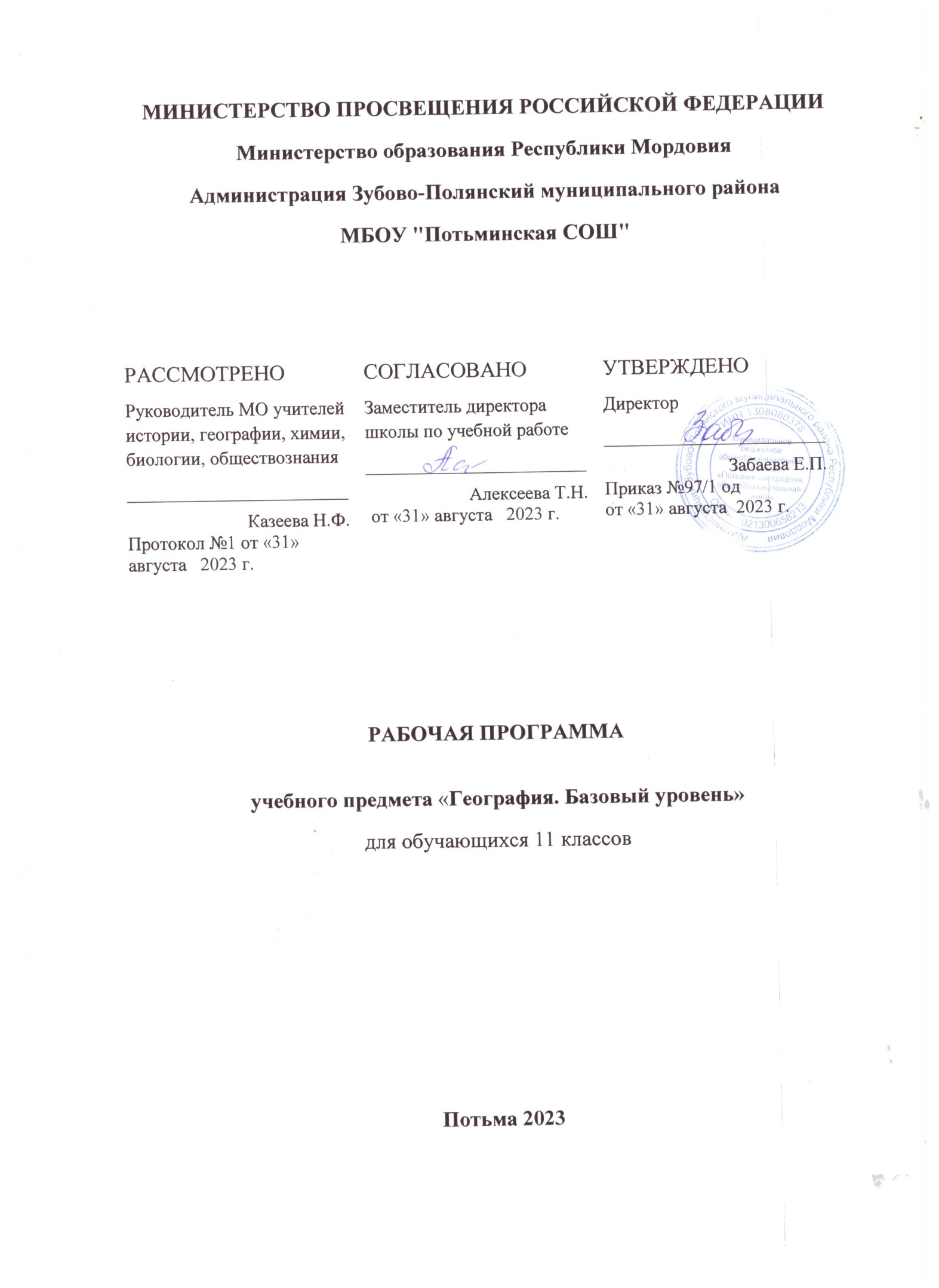 Пояснительная запискаНормативная база рабочей программы.Рабочая программа учебного предмета География составлена с учётом: Федерального государственного стандарта общего образования второго поколения (приказ Министерства образования и науки Российской Федерации от 17 декабря 2010 г. № 1897, зарегистрирован Минюстом России 01 февраля 2011 года, регистрационный номер 19644)авторской программы В.П. Максаковского для 10-11 классов(базовый уровень)В. П. Максаковский. «География. Рабочие программы. 10—11 классы»Федерального перечня учебников на 2022-2023  учебный год, рекомендованного Министерством образования и науки РФ к использованию в образовательном процессе в ОУ;с учётом требований к оснащению образовательного процесса в соответствии с содержательным наполнением учебных предметов федерального компонента  государственного стандарта общего образования;АдресностьДанная рабочая учебная программа составлена  на основании Программы для общеобразовательных школ по географии.Программа рассчитана на учащихся 11 классовОбщая характеристика учебного предмета.Курс по географии на базовом уровне ориентируется, прежде всего, на формирование общей культуры и мировоззрения школьников, а также решение воспитательных и развивающих задач общего образования, задач социализации личности.По содержанию предлагаемый базовый курс географии сочетает в себе элементы общей географии и комплексного географического страноведения.Он завершает формирование у учащихся представлений о географической картине мира, которые опираются на понимание географических взаимосвязей общества и природы, воспроизводства и размещения населения, мирового хозяйства и географического разделения трудатруда, раскрытие географических аспектов глобальных и региональных явлений и процессов, разных территорий.Содержание курса призвано сформировать у учащихся целостное представление о современном мире, о месте России в этом мире, а также развить у школьников познавательный интерес к другим народам и странам. Изучение географии в старшей школе на базовом уровне направлено на достижение следующих целей. Целями изучения географии в средней школе являются:освоение системы географических знаний о целостном, многообразном и динамично изменяющемся мире, взаимосвязи природы, населения и хозяйства на всех территориальных уровнях, географических аспектах глобальных проблем человечества и путях их решения; методах изучения географического пространства, разнообразии его объектов и процессов;овладение умениями сочетать глобальный, региональный и локальный подходы для описания и анализа природных, социально-экономических, геоэкологических процессов и явлений;развитие познавательных интересов, интеллектуальных и творческих способностей посредством ознакомления с важнейшими географическими особенностями и проблемами мира, его регионов и крупнейших стран;воспитание патриотизма, толерантности, уважения к другим народам и культурам, бережного отношения к окружающей среде;использование в практической деятельности и повседневной жизни разнообразных географических методов, знаний и умений, а также географической информации.нахождения и применения географической информации, включая карты, статистические материалы, геоинформационные системы и ресурсы Интернета, для правильной оценки важнейших социально-экономических вопросов международной жизни; геополитической и геоэкономической ситуации в России, других странах и регионах мира, тенденций их возможного развития;• понимания географической специфики крупных регионов и стран мира в условиях стремительного развития международного туризма и отдыха, деловых и образовательных программ, телекоммуникации, простого общения.Планируемые результаты обучения (требования к уровню подготовки) географии в 11 классеРезультаты обучения географииЛичностными результатами обучения географии в основной школе является формирование всесторонне образованной, инициативной и успешной  личности, обладающей системой современных мировоззренческой взглядов, ценностных ориентаций, идейно-нравственных, культурных и этических принципов и норм поведения.Важнейшие  личностные результаты обучения географии:1)  Воспитание российской гражданской идентичности: патриотизма, любви и уважения к Отечеству, чувства гордости за свою Родину; осознание единства географического пространства России как единой среды проживания населяющих ее народов, определяющей общность их исторических судеб; осознание своей этнической принадлежности, усвоение гуманистических и традиционных ценностей многонационального российского общества; воспитание чувства ответственности и долга перед Родиной.2)  Формирование ответственного отношения к учению, готовности и способности учащихся к саморазвитию и самообразованию на основе мотивации к обучению и познанию, осознанному выбору и построению дальнейшей индивидуальной траектории образования на базе ориентировки в мире профессий и профессиональных предпочтений с учетом устойчивых познавательных интересов;3)  Формирование личностных представлений о целостности природы, населения и хозяйства Земли4)  Формирование уважительного отношения к истории, культуре, национальным особенностям, традициям и образу жизни других народов; осознанной доброжелательности к другому человеку, его мнению, мировоззрению, культуре, языку, вере5)  Осознание социальных норм, правил поведения, ролей и форм социальной жизни в группах и сообществах,  участие в школьном самоуправлении и общественной жизни в пределах возрастных компетенций с учетом региональных, этнокультурных , социальных и экономических особенностей6)  Развитие морального сознания и компетентности в решении нравственных чувств и нравственного поведения, осознанного и ответственного отношения к собственным поступкам7)  Формирование коммуникативной компетентности в общении и сотрудничестве со сверстниками, старшими и младшими в процессе образовательной, общественно полезной, учебно – исследовательской, творческой и других видов деятельности8)  Формирование ценности здорового и безопасного образа жизни; усвоения правил индивидуального и коллективного безопасного поведения в чрезвычайных ситуациях, угрожающих жизни и здоровью людей, правил поведения на транспорте и на дорогах9)  Формирование экологического сознания на основе признания ценности жизни во всех ее проявлениях и необходимости ответственного, бережного отношения к окружающей среде и рационального природопользования10)  Осознание значения семьи в жизни человека и общества, ценности семейной жизни, уважительного и заботливого отношения к членам своей семьи11)  Развитие эмоционально – ценностного отношения к природе, эстетического сознания через освоение художественного наследия народов России и мира, творческой деятельности эстетического характераМетапредметные результаты включают освоенные обучающимися универсальные учебные действия, обеспечивающие овладение ключевыми компетенциями, составляющими основу умения учиться.Важнейшие метапредметные результаты обучения географии:1)  умение самостоятельно определять цели своего обучения, ставить и формулировать для себя новые задачи в учебе и познавательной деятельности, развивать мотивы и интересы своей познавательной деятельности;2)  умение самостоятельно планировать пути достижения целей, в том числе альтернативные, осознанно выбирать наиболее эффективные способы решения учебных и познавательных задач;3)  умение соотносить свои действия с планируемыми результатами, осуществлять контроль своей деятельности в процессе достижения результата, определять способы действий в рамках предложенных условий и требований, корректировать свои действия в соответствии с изменяющейся ситуацией;4)  умение оценивать правильность выполнения учебной задачи, собственные возможности ее решения;5)  владение основами самоконтроля, самооценки, принятия решений и осуществления осознанного выбора в учебной и познавательной деятельности;6) умение определять понятия, делать обобщение, устанавливать аналогии, классифицировать, самостоятельно выбирать основания и критерии для классификации, устанавливать причинно- следственные связи, строить логическое рассуждение, умозаключение и делать выводы;7)  умение создавать, применять и преобразовывать знаки и символы, модели и схемы для решения учебных и познавательных задач;8)  смысловое чтение;9) умение организовывать учебное сотрудничество и совместную деятельность с учителем и со сверстниками; работать индивидуально и в группе: находить общее решение и разрешать конфликты на основе согласования позиций и учета интересов; формулировать, аргументировать и отстаивать свое мнение;10) умение осознанно использовать речевые средства в соответствии с задачей коммуникации, для выражения своих чувств, мыслей и потребностей; планирования и регуляции своей деятельности; владение устной и письменной речью; монологической контекстной речью;11) формирование и развитие компетентности в области использования ИКТ.Предметными результатами освоения выпускниками основной школы программы по географии являются:1)  формирование представлений о географической науке, ее роли в освоении планеты человекам, о географических знаниях как компоненте научной картины мира, об их необходимости для решения современных практических задач человечества и своей страны, в том числе задачи охраны окружающей среды и рационального природопользования;2)  формирование первичных навыков использования территориального подхода как основы географического мышления для осознания своего места в целостном, многообразном и быстро изменяющемся мире и адекватной ориентации в нем;3)  формирование представлений Земли как планеты людей в пространстве и во времени, об основных этапах ее географического освоения, особенностях природы, жизни, культуры и хозяйственной деятельности людей, экологических проблем на разных материках и в отдельных странах;4)  овладение элементарными практическими умениями использования приборов и инструментов для определения количественных и качественных характеристик компонентов географической среды, в том числе ее экологических параметров;5)  овладение основами картографической грамотности и использования географической карты как одного из «языков» международного общения;6)  овладение основными навыками нахождения, использования и презентации географической информации;7)  формирование умений и навыков использования разнообразных географических знаний в повседневной жизни для объяснения и оценки разнообразных явлений и процессов, самостоятельного оценивания уровня безопасности окружающей среды, адаптации к условиям территории проживания, соблюдения мер безопасности в случае природных стихийных бедствий и техногенных катастроф;8) формирование представлений об особенностях экологических проблем на различных территориях и акваториях, умений и навыков безопасного и экологически целостного поведения в окружающей среде.Место  предмета в учебном планеКоличество часов: по программе  - всего -  11класс -34 часа, по учебному плану — 11 класс- 34 часа, 1 час в неделю.Содержание рабочей программы11 класс (1ч. в неделю)Введение (1 час)Тема 6. Регионы и страны мира. (22 часа)Многообразие стран на политической карте мира. Различия стран современного мира по размерам территории, численности населения, особенностям населения, особенностям ГП. Типы стран. Экономически развитые и развивающиеся страны (главные; высокоразвитые страны Западной Европы; страны переселенческого типа; ключевые страны; страны внешнеориентированного развития; НИС и др. группы).Понятие о географическом регионе. Основные варианты регионального деления мира. Особенности ГП, истории открытия и освоения, природно – ресурсного потенциала, населения, хозяйства, проблем современного социально – экономического развития крупных регионов и стран Европы, Азии, Африки, Северной и Латинской Америки, Австралии.Тема 7. Россия в современном мире. (3 часа)	Россия на современной политической карте мира. Изменение ГП России во времени. Характеристика современных границ государства. Современное геополитическое положение России.	Россия в МХ и МГРТ; география отраслей её международной специализации.	Характеристика современного этапа преобразований закрытой экономики прошлого в открытую экономику будущего. Россия в системе международных финансово – экономических  и политических отношений.	Особенности географии и структуры международной торговли. Крупнейшие торговые партнёры страны. Структура внешнеторгового баланса. Основные формы внешних экономических связей.  Участие России в международных отраслевых и региональных организациях. Россия и страны СНГ. Участи е России в Международных социально – экономических и геоэкологических проектах.Тема 8. Географические аспекты современных глобальных проблем человечества. (8 часов)	Природа и цивилизация. Понятие о глобальных проблемах, их типах и взаимосвязях. Географические аспекты глобальных проблем человечества в прошлом и настоящем. Сырьевая, демографическая, продовольственная, экологическая проблемы как особо приоритетные, пути их решения. Проблема преодоления отсталости развивающихся стран. Географические аспекты  качества жизни населения. Роль географии в решении глобальных проблем человечества.	Геоэкология – фокус глобальных проблем человечества. Общие и специфические экологические проблемы разных регионов Земли. Практические работы.№ 1. Составление ЭГХ  двух стран «большой семёрки».№2. Классификация стран Зарубежной Азии№ 3. Сравнение экономики трёх зон Китая: Западной, Центральной и Восточной.№ 4. Составление картосхемы международных экономических связей Японии. № 5. Составление картосхемы международных экономических связей Австралии.№ 6. Сравнение двух макрорегионов США.№ 7. Составление программы освоения территории Канады.№ 8 Сравнительная характеристика двух стран Латинской Америки.№ 9. Составление картосхемы участия России в Международных организациях.№ 10. Разработка проекта решения одной из глобальных проблем человечества.Используемые УМК и информационное обеспечениеТребования  к уровню подготовки учащихсяВ результате изучения курса выпускник научиться:использовать различные источники географической информации (картографические, статистические, текстовые, видео- и фотоизображения, компьютерные базы данных) для поиска и извлечения информации, необходимой для решения учебных и практико-ориентированных задач;анализировать, обобщать и интерпретировать географическую информацию;находить и формулировать по результатам наблюдений (в том числе инструментальных) зависимости и закономерности;определять и сравнивать качественные и количественные показатели, характеризующие географические объекты, процессы и явления, их положение в пространстве по географическим картам разного содержания;выявлять в процессе работы с одним или несколькими источниками географической информации содержащуюся в них противоречивую информацию;составлять описания географических объектов, процессов и явлений с использованием разных источников географической информации;представлять в различных формах географическую информацию, необходимую для решения учебных и практико-ориентированных задач.Требования к уровню подготовки учащихся.1. Знать и понимать:- основные географические понятия и термины; традиционные и новые методы географических исследований;- особенности размещения основных видов природных ресурсов, их главные месторождения и территориальные сочетания; численность и динамику населения мира, отдельных регионов и стран, их этногеографическую специфику; различия в уровне и качестве жизни населения, основные направления миграций; проблемы современной урбанизации;- географические аспекты отраслевой и территориальной структуры мирового хозяйства, размещения его основных отраслей; географическую специфику отдельных стран и регионов, их различия по уровню социально-экономического развития, специализации в системе международного географического разделения труда; географические аспекты глобальных проблем человечества;- особенности современного геополитического и геоэкономического положения России, ее роль в международном географическом разделении труда.2. Уметь:- определять и сравнивать по разным источникам информации географические тенденции развития природных, социально-экономических и геоэкологических объектов, процессов и явлений;- оценивать и объяснять ресурсообеспеченность отдельных стран и регионов мира, их демографическую ситуацию, уровни урбанизации и территориальной концентрации населения и производства, степень природных, антропогенных и техногенных изменений отдельных территорий;- применять разнообразные источники географической информации для проведения наблюдений за природными, социально-экономическими и геоэкологическими объектами, процессами и явлениями, их изменениями под влиянием разнообразных факторов;- составлять комплексную географическую характеристику регионов и стран мира; таблицы, картосхемы, диаграммы, простейшие карты, модели, отражающие географические закономерности различных явлений и процессов, их территориальные взаимодействия;- сопоставлять географические карты различной тематики.Использовать приобретенные знания и умения в практической деятельности и повседневной жизни для:- выявления и объяснения географических аспектов различных текущих событий и ситуаций;- нахождения и применения географической информации, включая карты, статистические материалы, геоинформационные системы и ресурсы Интернета; правильной оценки важнейших социально-экономических событий международной жизни, геополитической и геоэкономической ситуации в России, в других странах и регионах мира, тенденций их возможного развития;- понимания географической специфики крупных регионов и стран мира в условиях глобализации, стремительного развития международного туризма и отдыха, деловых и образовательных программ, различных видов человеческого общения.Учебно-тематический план в 11 классеКалендарно - тематическое планирование учебного материала по курсу «География. 10 -11 классы» 11 класс - 34 часа (1 ч/нед)Пособия для учащихсяМаксаковский В.П. География. 10-11 класс. Учебник для общеобразовательных учреждений. М.: Просвещение,2014География. Атлас 10- 11 класс, М. 2014Методические пособия для учителяЖижина Е.А., Никитина Н.А. Поурочные разработки по географии. 10 класс. – М.: ВАКО, 2016Банников С.В. Всероссийская проверочная работа: 10-11 классы: типовые задания. – М.: Экзамен, 2017География. 10-11 классы: тестовый контроль/ авт.-сост. Н.В. Яковлева. – Волгоград: Учитель, 2016Довгань Г.Д. Социально-экономическая география мира в определениях, таблицах и схемах. 10-11 классы. – М.: Ранок, 2013 Федоров О.Д География: тренировочные задания: 10-11 классы. – М.: 2018В. П. Максаковский. «География. Рабочие программы. 10—11 классы»В. П. Максаковский. «География. Рабочая тетрадь. 10—11 классы»В. П. Максаковский. «География. Методические рекомендации. 10—11 классы»№ п/пНазвание темыКоличество часовКоличество, в том числеКоличество, в том числе№ п/пНазвание темыКоличество часовПрактическихработПроверочных работ1Регионы и страны мира27842Россия в современном мире31-3Географические аспекты современных глобальных проблем человечества31-4Итоговый контроль11Итого:Итого:34105№ п/пТема урокаКол-во часовТип урокаЭлементы основного (обязательного содержания)Требования к уровню подготовки учащихсяВид контроляДомашнее заданиеДата проведенияРаздел 6. Регионы и страны мира(27 часов)Зарубежная Европа(8 часов)Раздел 6. Регионы и страны мира(27 часов)Зарубежная Европа(8 часов)Раздел 6. Регионы и страны мира(27 часов)Зарубежная Европа(8 часов)Раздел 6. Регионы и страны мира(27 часов)Зарубежная Европа(8 часов)Раздел 6. Регионы и страны мира(27 часов)Зарубежная Европа(8 часов)Раздел 6. Регионы и страны мира(27 часов)Зарубежная Европа(8 часов)Раздел 6. Регионы и страны мира(27 часов)Зарубежная Европа(8 часов)Раздел 6. Регионы и страны мира(27 часов)Зарубежная Европа(8 часов)Раздел 6. Регионы и страны мира(27 часов)Зарубежная Европа(8 часов)1Общая экономико – географическая характеристика Зарубежной Европы  1Урок открытия нового знанияКомплексная географическая характеристика природных ресурсов, населения и хозяйства Зарубежной Европы. Региональные различия. Особенности ГП, геополитического положения. Формы правления и АТУ стран. Ресурсообеспеченность стран Зарубежной Европы.Научиться характеризовать ЭГП Зарубежной Европы. Знать  состав стран Зарубежной Европы и их столицы, формы правления и АТУ стран, особенности размещения природных ресурсов.Оценивать и объяснять ресурсообеспеченность отдельных стран ЕвропыУметь слушать лекцию и вести записи конспекта материала урока, работать с тематической картой, составлять комплексную характеристику стран Европы: таблицы, картосхемы, диаграммы.Фронтальный устный опрос, индивидуальный устный опрос06.09.232Население стран Зарубежной Европы1Урок общеметодологической направленностиОсобенности населения стран Европы: национальный и религиозный состав, размещение, миграции, урбанизация.Научиться объяснять причины демографической политики в регионе и определять проблемы стран, связанные с потоком иммигрантов.Знать: демографическую ситуацию, уровень урбанизации и территориальной концентрации населения.Фронтальная письменная работа, индивидуальный устный опросЗаполнение таблицы «Религии Зарубежной Европы», знать крупные агломерации13.09.233Хозяйство стран Зарубежной Европы1Урок общеметодологической направленностиГеография и отраслевая структура хозяйства стран Зарубежной Европы.Научиться объяснять понятие «центральная ось развития»Знать важнейшие отрасли промышленности.Показывать на карте главные промышленные районы.Определять специализацию с/х стран Зарубежной Европы.Фронтальная письменная работаЗаполнение таблицы «Типы с/х Зарубежной Европы»20.09.234Непроизводственная сфера стран Зарубежной Европы. Экологические проблемы1Урок общеметодологической направленностиГеография и уровень развития непроизводственной сферы региона. Транспорт, наука и финансы, отдых и туризм. Охрана окружающей средыЗнать основные характеристики транспортной сети как системы западноевропейского типа, крупные научные и финансовые центры.Объяснять почему Европа – главный регион международного туризма.Показывать на карте центры туризма, науки, финансового бизнеса, офшорные зоны.Работа в группах: проложить туристический маршрут и рассказать о достопримечательностях27.09.235Географический рисунок расселения и хозяйства. Регионы Зарубежной Европы1Урок общеметодологической направленностиТипы районов Зарубежной Европы: высокоразвитые, старопромышленные, аграрные, нового освоенияЗнать типы районов и давать им характеристику.Показывать типы районов на карте.Фронтальная письменная работаЗаполнение таблицы «Районы Зарубежной Европы»04.10.236Федеративная Республика Германия1Урок общеметодологической направленностиСоставление визитной карточки страны (по плану), особенности природных ресурсов, населения и хозяйства Германии.Знать ГП, площадь и численность населения, пограничные государства,  форму правления и АТУ ФРГ.Объяснять особенности населения и причины приёма иммигрантов.Определять особенности хозяйства и его размещения на территории.Называть крупные промышленные районы и их отрасли специализации.Работа в группах, заполнение таблицы «ФРГ» (или составление кластера «ФРГ»)11.10.237Сравнение двух стран Зарубежной Европы Пр. раб. №1 Сравнительная характеристика двух стран Зарубежной Европы1ПрактикумСравнение стран «большой семёрки» Италии и Великобритании по плану.Научиться составлять сравнительную характеристику стран, анализировать полученную информацию и делать выводы.Практическая работа18.10.238Обобщающий урок по теме1Урок контроля знанийОбобщение и повторение учебного материала по теме «Зарубежная Европа»Научиться систематизировать и обобщать знания, полученные при изучении темы.Работа в группах по плану; тестВыполнение заданий блока самоконтроля и взаимного контроля в учебнике27.10.23Зарубежная Азия. Австралия(10 часов)Зарубежная Азия. Австралия(10 часов)Зарубежная Азия. Австралия(10 часов)Зарубежная Азия. Австралия(10 часов)Зарубежная Азия. Австралия(10 часов)Зарубежная Азия. Австралия(10 часов)Зарубежная Азия. Австралия(10 часов)Зарубежная Азия. Австралия(10 часов)Зарубежная Азия. Австралия(10 часов)9Общая экономико - географическая характеристика Зарубежной Азии  Пр. раб. №2 Классификация стран Зарубежной Азии1Урок открытия нового знанияКомплексная географическая характеристика природных ресурсов, населения и хозяйства Зарубежной Азии. Региональные различия. Особенности ГП, геополитического положения. Формы правления и АТУ стран. Ресурсообеспеченность стран Зарубежной Азии.Научиться характеризовать ЭГП Зарубежной Азии. Знать  состав стран Зарубежной Азии и их столицы, формы правления и АТУ стран, особенности размещения природных ресурсов.Оценивать и объяснять ресурсообеспеченность отдельных стран Азии.Уметь слушать лекцию и вести записи конспекта материала урока, работать с тематической картой, составлять комплексную характеристику стран Азии: таблицы, картосхемы, диаграммы.Практическая работаПодготавливать презентации (сообщения) по теме «Традиции и обычаи народов Азии»08.11.2310Население стран Зарубежной Азии1Урок общеметодологической направленностиЧисленность населения региона, причины быстрого темпа роста населения в большинстве стран Зарубежной Азии. Различия в плотности населения. Проблемы городов Азии. Государственные религии в странах региона, крупные народы и их языковая принадлежность.Научиться объяснять причины быстрых темпов роста в странах Азии.Знать крупнейшие по численности страны Азии и их столицы.Объяснять разную плотность населения, проблемы городов.Знать государственные религии стран региона.Понимать проблемы населения стран Зарубежной Азии.Фронтальная письменная работа - заполнение таблицы «Народы, проживающие в странах четырех субрегионов Азии»Заполнение таблицы «Страны и религии»15.11.2311Хозяйство стран Зарубежной Азии: пять центров экономической мощи1Урок общеметодологической направленностиРазнообразие экономики стран Азии на примере пяти центров экономической мощиНаучиться понимать особенности развития экономики пяти центров Азии.Определять пути успешного развития экономики в странах Зарубежной Азии.Фронтальная письменная работа - заполнение таблицы «Экономические реформы стран Зарубежной Азии»Составить кроссворд об одном из субрегионов Азии, подготавливать сообщения по теме «Обычаи и традиции китайцев»22.11.2312Китай1Урок общеметодологической направленностиСоставление визитной карточки страны (по плану), особенности природных ресурсов, населения и хозяйства Китая. Причины китайского «экономического чуда».Знать ГП, площадь и численность населения, пограничные государства,  форму правления и АТУ КНР.Объяснять влияние природных условий и ресурсов на специализацию экономики страны и определять особенности хозяйства и его размещения на территории.Называть крупные промышленные районы и их отрасли специализации.Работа в группах, составление и заполнение схемы «Итоги экономических реформ в Китае»Оформить коллаж «Китай 21 века»29.11.2313Хозяйство Китая Пр. раб № 3 Сравнение экономики трёх зон Китая: Западной, Центральной и Восточной1Практикум Принцип размещения отраслей хозяйства Китая.Научиться понимать принцип размещения отраслей хозяйства Китая.Анализировать экономическую карту Китая и делать вывод об отраслевой структуре хозяйства страны.Называть СЭЗ и их роль в развитии экономики страны.Практическая работаподготавливать сообщение на тему «Культурные традиции японцев»13.12.2314Япония1Урок открытия нового знанияСоставление визитной карточки страны (по плану), особенности природных ресурсов и населения Японии.Знать ГП, площадь и численность населения, пограничные государства,  форму правления и АТУ Японии.Объяснять влияние природных условий и ресурсов на специализацию экономики страны и определять особенности хозяйства и его размещения на территории.Называть крупные промышленные районы и их отрасли специализации.Фронтальная письменная работа - оценка благоприятных и неблагоприятных черт ЭГП. Работа в группах «Природные условия и ресурсы Японии»Составит кроссворд (синквейн) по теме14.12.2315Хозяйство Японии Пр. раб. № 4 Составление картосхемы международных экономических связей Японии 1Практикум Отраслевая и территориальная структура хозяйства Японии. Причины успехов экономики Японии.Научиться объяснять особенности формирования экономики Японии и причины её успешного развития.Знать особенности размещения хозяйства страны: центры ведущих отраслей.Объяснять причины деления хозяйства страны на восточную и западную зоны.Объяснять особенности ресурсообеспеченности страны.Практическая работаСоставление схемы «Японская модель экономики»21.12.2316Индия1Урок общеметодологической направленностиСоставление визитной карточки страны (по плану), особенности природных ресурсов, населения и хозяйства Индии.Знать ГП, площадь и численность населения, пограничные государства,  форму правления и АТУ Индии.Объяснять влияние природных условий и ресурсов на специализацию экономики страны и определять особенности хозяйства и его размещения на территории.Называть крупные промышленные районы и их отрасли специализации.Работа по группам «Лист-программа», фронтальная письменная работа - заполнение таблицы «Успехи и проблемы хозяйства Индии»Составление схемы «Экономическая модель хозяйства Индии»28.12.2317Комплексная характеристика Австралии  Пр. раб. № 5 Составление картосхемы международных экономических связей Австралии1ПрактикумСоставление визитной карточки страны (по плану), особенности природных ресурсов, населения и хозяйства Австралии.Научиться определять особенности ЭГП, природных условий и ресурсов, населения и хозяйства Австралии.Определять специализацию страны в МГРТ.Уметь давать комплексную характеристику Австралии.Практическая работаЭссе «Объекты Всемирного культурного наследия стран Азии» (страна по выбору учащегося)10.01.2418Обобщающий урок по теме1Урок контроля знанийОбобщение и повторение учебного материала по теме «Зарубежная Азия и Австралия»Научиться систематизировать и обобщать знания, полученные при изучении темы.Работа в группах по плану; тестВыполнение заданий блока самоконтроля и взаимного контроля в учебнике17.01.24Африка(3 часа)Африка(3 часа)Африка(3 часа)Африка(3 часа)Африка(3 часа)Африка(3 часа)Африка(3 часа)Африка(3 часа)Африка(3 часа)19Общая экономико - географическая характеристика стран Африки1Урок открытия нового знанияКомплексная географическая характеристика природных ресурсов, населения и хозяйства Африки. Региональные различия. Особенности ГП, геополитического положения. Формы правления и АТУ стран. Ресурсообеспеченность стран Африки.Научиться характеризовать ЭГП Африки. Знать  состав стран Африки и их столицы, формы правления и АТУ стран, особенности размещения природных ресурсов.Оценивать и объяснять ресурсообеспеченность отдельных стран Африки.Уметь слушать лекцию и вести записи конспекта материала урока, работать с тематической картой, составлять комплексную характеристику стран Африки: таблицы, картосхемы, диаграммы.Фронтальный устный опрос, индивидуальный устный опросСоставление схемы «Проблемы населения Африки», подготавливать сообщения «Страны Африки»24.01.2420Субрегионы: Северная и Тропическая Африка. ЮАР1Урок общеметодологической направленностиОсобенности населения и хозяйства Северной и Тропической Африки.Научиться определять характерные черты природных условий и ресурсов, населения и промышленности, с/х, природоохранных проблем Северной и Тропической Африки.Фронтальная письменная работа, индивидуальный устный опросЗаполнение таблицы «Сравнительная характеристика стран Северной, Тропической» Африки и ЮАР.31.01.2421Обобщающий урок по теме1Урок контроля знанийОбобщение и повторение учебного материала по теме «Африка»Научиться систематизировать и обобщать знания, полученные при изучении темы.Работа в группах по плану; тестВыполнение заданий блока самоконтроля и взаимного контроля в учебнике07.02.24Северная Америка(4 часа)Северная Америка(4 часа)Северная Америка(4 часа)Северная Америка(4 часа)Северная Америка(4 часа)Северная Америка(4 часа)Северная Америка(4 часа)Северная Америка(4 часа)Северная Америка(4 часа)22Общая экономико - географическая характеристика США1Урок открытия нового знанияСоставление визитной карточки страны (по плану), особенности природных ресурсов, населения и хозяйства США. История освоения территории.Знать ГП, площадь и численность населения, пограничные государства,  форму правления и АТУ США.Объяснять особенности населения и демографическую ситуацию в стране.Определять особенности хозяйства и его размещения на территории.Называть крупные промышленные районы и их отрасли специализации.Фронтальная письменная работа, индивидуальный устный опросПодготавливать сообщения  по теме14.02.2423Макрорегионы США  Пр. раб. № 6 Сравнение двух макрорегионов США1Практикум Специализация экономических районов США.Научиться определять специфику экономических макрорегионов США и условия формирования их промышленности, с/х, транспорта, внешних экономических связей.Сравнивать четыре экономических макрорегиона США.Объяснять сходство и различия их хозяйства.Практическая работаПодготавливать сообщения на темам «Достопримечательности Канады», «Провинция Нунавут»21.02.2424Канада. Социально - экономическая характеристика. Пр. раб. № 7  Составление программы освоения территории Канады1Практикум Составление визитной карточки страны (по плану), особенности природных ресурсов, населения и хозяйства Канады.Знать ГП, площадь и численность населения, пограничные государства,  форму правления и АТУ Канады.Объяснять особенности населения и демографические показатели.Определять особенности хозяйства и его размещения на территории.Называть крупные промышленные районы и их отрасли специализации.Практическая работа28.02.2425Обобщающий урок по теме1Урок контроля знанийОбобщение и повторение учебного материала по теме «Северная Америка»Научиться систематизировать и обобщать знания, полученные при изучении темы.Работа в группах по плану; тестВыполнение заданий блока самоконтроля и взаимного контроля в учебнике06.03.24Латинская Америка(2 часа)Латинская Америка(2 часа)Латинская Америка(2 часа)Латинская Америка(2 часа)Латинская Америка(2 часа)Латинская Америка(2 часа)Латинская Америка(2 часа)Латинская Америка(2 часа)Латинская Америка(2 часа)26Общая экономико - географическая характеристика Латинской Америки1Урок открытия нового знанияХарактерные черты ЭГП региона. Природные ресурсы, население, особенности хозяйства стран Латинской АмерикиНаучиться определять особенности  ЭГП, природных условий и  ресурсов, населения и хозяйства стран региона.Определять место Латинской Америки в МГРТ.Работа в группах - заполнение таблицы «Природные ресурсы Латинской Америки»Заполнение таблицы «Отрасли экономики стран Латинской Америки».13.03.2427Страны Латинской Америки. Бразилия. Пр. раб. № 8 Сравнительная характеристика двух стран Латинской Америки1ПрактикумСоставление визитной карточки страны (по плану), особенности природных ресурсов, населения и хозяйства Бразилии.Знать ГП, площадь и численность населения, пограничные государства,  форму правления и АТУ Бразилии.Объяснять особенности населения и демографические показатели.Определять особенности хозяйства и его размещения на территории.Называть крупные промышленные районы и их отрасли специализации.Практическая работаПодготавливать сообщения на тему «Города Бразилии»20.03.24Раздел 7. Россия в современном мире(3 часа)Раздел 7. Россия в современном мире(3 часа)Раздел 7. Россия в современном мире(3 часа)Раздел 7. Россия в современном мире(3 часа)Раздел 7. Россия в современном мире(3 часа)Раздел 7. Россия в современном мире(3 часа)Раздел 7. Россия в современном мире(3 часа)Раздел 7. Россия в современном мире(3 часа)Раздел 7. Россия в современном мире(3 часа)28Россия в МХ и МГРТ, география отраслей её международной специализации1Урок общеметодологической направленностиМесто экономики России в МХ и в отдельных отраслях хозяйства.Научиться давать определения понятиям: конкурентоспособность, международная транспортная инфраструктура, бегство капитала, ИЧР.Понимать место России в мировой экономике.Знать торговых партнёров России (по регионам).Знать международные организации, в которых состоит Россия.Объяснять перспективы развития России.Работа в группах - определение места России в отдельных отраслях МХ.03.04.2429Крупнейшие торговые партнёры России. Структура внешнеторгового баланса. Формы внешнеэкономических связей1Урок общеметодологической направленностиФормы внешнеэкономических связей.Научиться давать определения понятиям: конкурентоспособность, международная транспортная инфраструктура, бегство капитала, ИЧР.Понимать место России в мировой экономике.Знать торговых партнёров России (по регионам).Знать международные организации, в которых состоит Россия.Объяснять перспективы развития России.Фронтальная письменная работа - заполнение таблицы10.04.2430Участие России в международных организациях. Россия и СНГ Пр. раб. № 9 Составление картосхемы участия России в Международных организациях.1Практикум Международные организации в состав которых входит Россия.Научиться давать определения понятиям: конкурентоспособность, международная транспортная инфраструктура, бегство капитала, ИЧР.Понимать место России в мировой экономике.Знать торговых партнёров России (по регионам).Знать международные организации, в которых состоит Россия.Объяснять перспективы развития России.Практическая работаПодготавливать сообщения о глобальных проблемах (работа в группах)17.04.24Раздел 8. Географические аспекты современных глобальных проблем человечества(3 часа)Раздел 8. Географические аспекты современных глобальных проблем человечества(3 часа)Раздел 8. Географические аспекты современных глобальных проблем человечества(3 часа)Раздел 8. Географические аспекты современных глобальных проблем человечества(3 часа)Раздел 8. Географические аспекты современных глобальных проблем человечества(3 часа)Раздел 8. Географические аспекты современных глобальных проблем человечества(3 часа)Раздел 8. Географические аспекты современных глобальных проблем человечества(3 часа)Раздел 8. Географические аспекты современных глобальных проблем человечества(3 часа)Раздел 8. Географические аспекты современных глобальных проблем человечества(3 часа)31Глобальные проблемы человечества1Практикум Причины и пути решения глобальных проблем человечества.Научиться давать определения понятий: приоритетная глобальная проблема, международный терроризм, экологический кризис, глобальное потепление, демографический рост, пояс голода, богатый Север-бедный Юг, морское хозяйство.Объяснять сущность, причины возникновения и пути решения глобальных проблем.Работа в группах, индивидуальный устный опрос. Подготовка сообщений и презентацийЗаполнение таблицы «Глобальные проблемы человечества»24.04.2432Глобальные проблемы человечества  Пр. раб. № 10 Разработка проекта решения одной из глобальных проблем человечества1Практикум Причины и пути решения глобальных проблем человечества.Научиться давать определения понятий: приоритетная глобальная проблема, международный терроризм, экологический кризис, глобальное потепление, демографический рост, пояс голода, богатый Север-бедный Юг, морское хозяйство.Объяснять сущность, причины возникновения и пути решения глобальных проблем.Практическая работа07.05.2433Стратегия устойчивого развития1Урок открытия нового знанияРоль географической науки в разработке географических основ стратегии развития России и её регионов, в предотвращении природно-антропогенных рисков и катастроф в условиях глобальных вызовов современности.Научиться давать определение понятия «стратегия устойчивого развития».Понимать роль географии в обеспечении устойчивого развития планеты и человечества.Фронтальный устный опрос.ДискуссияВыполнение заданий блока самоконтроля и взаимного контроля в учебнике14.05.24Итоговый контроль(1 час)Итоговый контроль(1 час)Итоговый контроль(1 час)Итоговый контроль(1 час)Итоговый контроль(1 час)Итоговый контроль(1 час)Итоговый контроль(1 час)Итоговый контроль(1 час)Итоговый контроль(1 час)34Итоговый контроль знаний за курс 11 класса1Урок контроля знанийОбобщение и повторение учебного материала по темам курсаНаучиться систематизировать и обобщать знания, полученные при изучении тем.ТестВыполнение заданий блока самоконтроля и взаимного контроля в учебнике21.-5.24